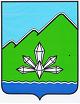 АДМИНИСТРАЦИЯ ДАЛЬНЕГОРСКОГО ГОРОДСКОГО ОКРУГА                 ПРИМОРСКОГО КРАЯПОСТАНОВЛЕНИЕ 31 декабря 2016 года                         г. Дальнегорск                               № 836-паО внесении изменения в  муниципальную  программу «Развитие, содержание улично-дорожной сети и благоустройство  Дальнегорского городского округа» на 2015-2019 годы, утвержденную постановлением администрации Дальнегорского городского округа от 08.10.2014 № 872-па В  связи с изменениями параметров бюджета на 2015 и 2016 годы, руководствуясь Бюджетным кодексом Российской Федерации,   Федеральным законом от 06.10.2003 № 131-ФЗ «Об общих принципах организации местного самоуправления в Российской Федерации»,  на основании Устава Дальнегорского городского округа, администрация Дальнегорского городского округаПОСТАНОВЛЯЕТ:           1. Внести следующие изменения  в муниципальную программу  «Развитие, содержание улично-дорожной сети и благоустройство Дальнегорского городского округа» на 2015-2019 годы, утвержденную постановлением администрации Дальнегорского городского округа от 08.10.2014 № 872-па:Паспорт муниципальной программы «Развитие, содержание улично-дорожной сети и благоустройство  Дальнегорского городского округа» на 2015-2019 годы изложить в следующей редакции:        «Паспорт муниципальной программы «Развитие, содержаниеулично-дорожной сети и благоустройство  Дальнегорского городского округа» на 2015-2019 годы1.2. Раздел 3 «Целевые индикаторы, показатели муниципальной программы с расшифровкой плановых значений по годам ее реализации» изложить в следующей редакции:       «3. Целевые индикаторы, показатели муниципальной программы с расшифровкой плановых значений по годам ее реализации.	 Целевые индикаторы и показатели государственной программы определяются в соответствии с Указом Президента Российской Федерации от 28.04.2008 № 607 «Об оценке эффективности деятельности органов местного самоуправления городских округов и муниципальных районов» Целевыми индикаторами муниципальной программы, характеризующими достижение её цели, являются:3.1. Повышение безопасности дорожного движения:-  увеличение доли установки и содержания дорожных знаков (помывка, окраска) на территории Дальнегорского городского округа;- увеличение доли нанесенной дорожной разметки дорожной краской на территории Дальнегорского городского округа;- увеличение доли объектов установки искусственных дорожных неровностей из асфальтобетона (в том числе ограждений на пешеходных переходах) на территории Дальнегорского городского округа (протяженность объектов).	3.2. Сохранение и развитие зеленых насаждений: - увеличение окашиваемых площадей травы с целью обеспечения чистоты территорий, покрытых травяным покровом, увеличение доли окашиваемой территории, с учетом периодичности;- увеличение освобожденной территории Дальнегорского городского округа от аварийных деревьев, улучшение эстетического вида зелёных насаждений посредством их обрезки (приведенные объемы); - уничтожение возможных очагов скопления гусениц непарного шелкопряда путем  обработки деревьев биопрепаратами  на территории Дальнегорского городского округа;- увеличение площадей, засаженных цветами на территории Дальнегорского городского округа;	3.3. Содержание объектов благоустройства (за исключением осуществления дорожной деятельности)»:- увеличение доли восстановленных и прочищенных, отремонтированных сетей ливневой канализации в общей протяженности сетей ливневой канализации Дальнегорского городского округа;- увеличение доли обслуживаемых ливневых канализаций в общей протяженности сетей ливневой канализации Дальнегорского городского округа;- ремонт пешеходного моста – 1 единица;- подготовка технического задания-1 единица;- наличие проектной документации на строительство инженерных сетей: подтверждение ПИР по объекту «Строительство магистрального водовода: микрорайон «Горелое»-улица Тигровая- 1 единица.	3.4. Благоустройство территории:- увеличение количества эксплуатируемых муниципальных светильников на территории Дальнегорского городского округа;- увеличение доли территории содержания и обслуживания кладбища Дальнегорского городского округа;-  увеличение доли очищаемой от мусора  территории Дальнегорского городского округа, с учетом периодичности выполняемых работ;- увеличение доли очищаемой от свежевыпавшего снега территории Дальнегорского городского округа, с учетом периодичности выполняемых работ;- наличие проектной документации на расширение мест захоронения на территории ДГО: подтверждение ПИР по объекту «Строительство Дальнегорского городского кладбища (с. Сержантово)- 1 единица;	3.5. Уборка дорог:- увеличение доли очищаемых от мусора  дорог Дальнегорского городского округа;- увеличение доли очищаемых от свежевыпавшего снега дорог Дальнегорского городского округа.	Целевые индикаторы, показатели муниципальной программы с расшифровкой плановых значений по годам ее реализации:1).  Повышение безопасности дорожного движения:-  систематизировать работу по устранению недостатков, выявленных в ходе проверок контрольно-надзорных органов в сфере безопасности дорожного движения, по дополнению и обновлению дислокации дорожных знаков и леерных ограждений, их содержанию, ежегодному обновлению дорожной разметки и т.д.-  увеличить долю установки и содержания дорожных знаков (помывка, окраска) на территории Дальнегорского городского округа с    0,29% (243 ед.) в 2014 году до 0,42% (360 ед.) в 2019 году;- увеличить долю нанесенной дорожной разметки дорожной краской на территории Дальнегорского городского округа в 2013 году –2,41% (2,04км.), в 2019 году – 3,77% (3,2 км.); - увеличить долю объектов установки искусственных дорожных неровностей из асфальтобетона (в том числе ограждений на пешеходных переходах) на территории Дальнегорского городского округа (протяженность объектов) в в 2013 году – 1,18% (1 п.м.), в 2019 году – 8,84 % (7,5 п.м.).	2). Сохранение и развитие зеленых насаждений:- улучшать и поддерживать надлежащий эстетический и художественный облик территорий и городской среды, обеспечить нормальную санитарно-эпидемиологическую ситуацию на территории Дальнегорского городского округа;- увеличить площадь окашиваемой территории, с учетом периодичности выполнения работ,  с 7,03 % (117315,9 м2)  в 2013г. до 9,14 % (152527,4 м2) в 2019 году;- увеличить освобожденные территории Дальнегорского городского округа от аварийных деревьев, улучшение эстетического вида зелёных насаждений посредством их обрезки, приведенные объемы,  с 0,0005%(144шт) 2013 году  до 0,0012% (366 шт) в 2019 году ; - уничтожить возможные очаги скопления гусениц непарного шелкопряда путем  обработки деревьев биопрепаратами  на территории Дальнегорского городского округа.	3). Содержание объектов благоустройства (за исключением осуществления дорожной деятельности)»:- обеспечивать стабильность работы системы ливневой канализации на  территории  Дальнегорского городского округа и соответственно улучшить качество жизни жителей Дальнегорского городского округа;- увеличить долю восстановленных и прочищенных, отремонтированных  сетей ливневой канализации в общей протяженности сетей ливневой канализации Дальнегорского городского округа  с 468 п.м.  в 2014 году (2,62%) до 39,5 %(7059 п.м.) в 2019 году; - увеличить долю обслуживаемых ливневых канализаций в общей протяженности сетей ливневой канализации Дальнегорского городского округа с  0,0% в 2013 году до 33,33% (6шт) в 2019 году;          - обеспечение безопасности мостовых переходов.- наличие технического задания, обеспечивающего возможность строительства пешеходного моста;- подтверждение ПИР по объекту «Строительство магистрального водовода: микрорайон «Горелое»-улица Тигровая- 1 единица.	4).  Благоустройство территории:- обеспечивать безопасность дорожного движения,  как машин, так и пешеходов;- сохранение благоприятную среду для массового отдыха гостей и жителей города Дальнегорска; - создавать условия для комфортного проживания на территории Дальнегорского  городского округа;- увеличить количество эксплуатируемых муниципальных светильников на территории Дальнегорского городского округа в 2013 году – 33,33 % (523 ед.) до 34,54% (542ед.) в 2019 году;- увеличить долю территории содержания и обслуживания кладбища Дальнегорского городского округа в 2013 году – с 77,05% (93000 м2) до 100,0% (120703 м2) в 2019 году;-  увеличение доли очищаемой от мусора  территории Дальнегорского городского округа, с учетом периодичности выполняемых работ,  в 2013 году – с 5,96% (550440 м2) до 7,28 % (672760 м2) в 2019 году;- увеличить долю очищаемой от свежевыпавшего снега территории Дальнегорского городского округа  в 2013 году – с 9,74% (900000 м2) до 14,62% (1350000 м2) в 2019 году;- подтверждение ПИР по объекту «Строительство Дальнегорского кладбища (с. Сержантово»;       5).  Уборка дорог:- обеспечить комфортную и безопасную свободу передвижения;.- увеличить долю очищаемых от мусора  дорог Дальнегорского городского округа в 2013 году – с 5,96 % (1249560 м2) до 7,28 % (1527240 м2) в 2019 году;- увеличить долю очищаемых от свежевыпавшего снега дорог Дальнегорского городского округа в 2013 году – с 68,90 % (3900000 м2) до 75,97% (4300000 м2) в 2019 году.       Целевые индикаторы, показатели муниципальной программы соответствуют ее цели и задачам.    Сведения о целевых индикаторах, показателях муниципальной программы представлены в приложении № 1 к муниципальной программе.»1.3. Раздел 4 «Обобщенная характеристика реализуемых в составе муниципальной программы, подпрограмм отдельных мероприятий»  изложить в следующей редакции:            «4. Обобщенная характеристика реализуемых в составе муниципальной программы и подпрограмм отдельных мероприятий.	 Каждое мероприятие  решает конкретные задачи муниципальной программы. Решение задач муниципальной программы обеспечивает достижение поставленной цели муниципальной программы.	В рамках муниципальной программы описаны и  реализуются шесть  мероприятий:Повышение безопасности дорожного движения          Отдельное мероприятие – повышение безопасности дорожного движения, ответственный исполнитель отдел жизнеобеспечения администрации Дальнегорского городского округа, имеет цель обеспечения безопасности дорожного движения на территории Дальнегорского городского округа и включает следующие направления:4.1.1.-установка и содержание дорожных знаков дорожных знаков (помывка, окраска) на территории Дальнегорского городского округа;4.1.2.- нанесение дорожной разметки дорожной краской на территории Дальнегорского городского округа;      4.1.3.- установка искусственных дорожных неровностей из асфальтобетона (в том числе ограждения на пешеходных переходах) на территории Дальнегорского городского округа.4.2.  Сохранение и развитие зеленых насаждений          Отдельное мероприятие – сохранение и развитие зеленых насаждений, ответственный исполнитель отдел жизнеобеспечения администрации Дальнегорского городского округа, включает следующие направления:4.2.1.- окос травы с целью обеспечения чистоты территорий, покрытых травяным покровом;4.2.2.- освобождение территории Дальнегорского городского округа от аварийных деревьев, улучшение эстетического вида зелёных насаждений посредством их обрезки; 4.2.3.- обработка деревьев биопрепаратами от гусениц непарного шелкопряда на территории Дальнегорского городского округа;4.2.4.- приобретение и высадка цветочной рассады, уход за растениями.        4.3. Содержание объектов благоустройства (за исключением осуществления дорожной деятельности)»:Отдельное мероприятие – восстановление системы ливневой канализации, обеспечивает повышение надежности работы системы ливневой канализации на  территории  Дальнегорского городского округа, ответственный исполнитель отдел жизнеобеспечения администрации Дальнегорского городского округа, включает следующие направления:4.3.1.-ремонт ливнестоков Дальнегорского городского округа (разработка проектной документации на капитальный ремонт системы ливневой канализации Дальнегорского городского округа, капитальный ремонт системы ливневой канализации Дальнегорского городского округа и ремонт системы ливневой канализации на территории Дальнегорского городского округа;4.3.2.-обслуживание ливнестоков на территории Дальнегорского городского округа;4.3.3.- ремонт пешеходного моста в парке имени А.С.Пушкина  обеспечивает безопасность пользования мостовыми сооружениями. 4.3.4.- мероприятие обеспечивает наличие технического задания, дающее возможность строительства пешеходного моста; 4.3.5. - подтверждение ПИР по объекту «Строительство Дальнегорского кладбища с. Сержантово».         4.4.  Благоустройство территории:        Отдельное мероприятие-благоустройство, предусмотрено в связи с необходимостью создания условий комфортного проживания на территории Дальнегорского городского округа, ответственный исполнитель отдел жизнеобеспечения администрации Дальнегорского городского округа, включает следующие направления:4.4.1.-   содержание мест захоронения Дальнегорского городского округа;4.4.2.- организация и обслуживание уличного освещения Дальнегорского городского округа;4.4.3.-  очистка от мусора  территорий Дальнегорского городского округа;4.4.4.- очистка от свежевыпавшего снега  территорий Дальнегорского городского округа;Сведения об обобщенной характеристике реализуемых в составе муниципальной программы подпрограмм и отдельных мероприятий изложены в приложении № 2 к муниципальной программе (прилагается).        4.5.  Уборка дорог:        Отдельное мероприятие-уборка дорог, предусмотрено в связи с необходимостью создания условий комфортного проживания на территории Дальнегорского городского округа, ответственный исполнитель отдел жизнеобеспечения администрации Дальнегорского городского округа, включает следующие направления:4.5.1.-  очистка от мусора  дорог Дальнегорского городского округа;4.5.2.- очистка от свежевыпавшего снега  дорог Дальнегорского городского округа.».1.4. Раздел 8 «Ресурсное обеспечение реализации муниципальной программы за счет средств бюджета Дальнегорского городского округа   с расшифровкой по главным распорядителям средств бюджета Дальнегорского городского округа, подпрограммам, отдельным мероприятиям, а также по годам реализации муниципальной программы»   изложить в следующей редакции:	«8. Ресурсное обеспечение реализации муниципальной программы за счет средств бюджета Дальнегорского городского округа   с расшифровкой по главным распорядителям средств бюджета Дальнегорского городского округа, подпрограммам, отдельным мероприятиям, а также по годам реализации муниципальной программы. 	Общий объем финансирования муниципальной программы  за счет средств бюджета Дальнегорского городского округа составит 96428,144  тыс.руб., в том числе:2015 год – 15246,444 тыс. руб.2016 год – 20930,00 тыс. руб.2017 год – 15523,00 тыс. руб.2018 год – 15523,00 тыс. руб.2019 год – 29205,70 тыс. руб.         Выделение средств федерального, краевого бюджетов, внебюджетных источников на реализацию программы не предусмотрено.     Выделение дополнительных объемов ресурсов на реализацию муниципальной программы не предусмотрено.	          Ресурсное обеспечение реализации муниципальной программы за счет средств бюджета Дальнегорского городского округа представлено в приложении  № 6 и приложении № 7 к муниципальной программе.».	1.5. Раздел 9 «Срок и этапы реализации муниципальной программы» изложить в следующей редакции: 	«9. Срок и этапы реализации муниципальной программы.	 Муниципальная программа реализуется в один этап в 2015-2019 годы. Промежуточные показатели реализации муниципальной программы определяются в ходе ежегодного мониторинга реализации муниципальной программы и служат основой для принятия решения о ее корректировке. Приложение № 10 «План реализации муниципальной программы на очередной финансовый год и плановый период» изложить в следующей редакции (прилагается).»	1.6. Приложения №1, № 2, №6, №7, №10 к программе, изложить в новой редакции (прилагаются).	1.7. Разместить настоящее постановление на официальном сайте Дальнегорского городского округа;	1.8. Контроль исполнения настоящего постановления возложить на заместителя главы администрации Дальнегорского городского округа, курирующего вопросы жилищно-коммунального хозяйства.Глава Дальнегорского городского округа	                                           	                                               И.В. Сахута Ответственный исполнитель муниципальной программыОтдел жизнеобеспечения администрации Дальнегорского городского округаСоисполнители муниципальной программыМКУ «Обслуживающее учреждение», отдел архитектуры и строительства администрации Дальнегорского городского округа.Структура муниципальной программы:«Развитие, содержание улично-дорожной сети и благоустройство  Дальнегорского городского округа» на 2015-2019 годы  (далее - Программа)подпрограммы Не предусмотреныОтдельные мероприятияПовышение безопасности дорожного движения:- установка и содержание дорожных знаков  (помывка, окраска) на территории Дальнегорского городского округа;- нанесение дорожной разметки дорожной краской на территории Дальнегорского городского округа;      - установка искусственных дорожных неровностей из асфальтобетона (в том числе ограждения на пешеходных переходах) на территории Дальнегорского городского округа.     2.  Сохранение и развитие зеленых насаждений:- окос травы с целью обеспечения чистоты территорий, покрытых травяным покровом;- освобождение территории Дальнегорского городского округа от аварийных деревьев, улучшение эстетического вида зелёных насаждений посредством их обрезки; - обработка деревьев биопрепаратами от гусениц непарного шелкопряда на территории Дальнегорского городского округа;- приобретение и высадка цветочной рассады, уход за растениями.3.  Содержание объектов благоустройства (за исключением осуществления дорожной деятельности)»:- ремонт ливнестоков Дальнегорского городского округа;- обслуживание ливнестоков на территории Дальнегорского городского округа.- ремонт пешеходного моста в парке Пушкина.- подготовка технического задания для строительства пешеходного моста через реку Рудная в селе Рудная Пристань;- подтверждение ПИР по объекту «Строительство магистрального водовода: микрорайон «Горелое»-улица Тигровая4.  Благоустройство территории:-  содержание мест захоронения Дальнегорского городского округа;- подтверждение ПИР по объекту «Строительство Дальнегорского кладбища (с. Сержантово»;- организация и обслуживание уличного освещения Дальнегорского городского округа;-  очистка от мусора  территорий Дальнегорского городского округа;- очистка от свежевыпавшего снега территорий Дальнегорского городского округа;- изготовление урн.5.  Уборка дорог:- очистка от мусора  дорог Дальнегорского городского округа;- очистка от свежевыпавшего снега дорог Дальнегорского городского округа.Реквизиты нормативных правовых актов, которыми утверждены государственные программы Российской Федерации, Приморского краяРаспоряжение Правительства Российской Федерации от 29.03.2013 № 466-р «Об утверждении государственной программы Российской Федерации «Социально-экономическое развитие Дальнего Востока и Байкальского региона»;постановление Администрации Приморского края от 07.12.2012 № 394-па «Об утверждении государственной программы Приморского края «Развитие транспортного комплекса Приморского края»  на 2013 - 2017 годы»Цель муниципальной программы Целью муниципальной программы является  обеспечение транспортной доступности и благоустройства территории  Дальнегорского городского округа Задачи муниципальной программы - обеспечение безопасности дорожного движения на территории Дальнегорского городского округа;- сохранение благоприятной среды для массового отдыха гостей и жителей города Дальнегорска; - обеспечение стабильности работы системы ливневой канализации на  территории  Дальнегорского городского округа;- улучшение художественного облика городской среды Дальнегорского городского округа Целевые индикаторы, показатели муниципальной программыцелевые индикаторы, характеризующие достижение цели направлений муниципальной программы:Повышение безопасности дорожного движения:-  увеличение доли установки и содержания дорожных знаков (помывка, окраска) на территории Дальнегорского городского округа с 0,29% (243 ед.) в 2014 году до 0,42% (360 ед.) в 2019 году;- увеличение доли нанесенной дорожной разметки дорожной краской на территории Дальнегорского городского округа в 2013 году – 2,41% (2,04км.), в 2019 году – 3,77% (3,2 км.);- увеличение доли объектов установки искусственных дорожных неровностей из асфальтобетона (в том числе ограждений на пешеходных переходах) на территории Дальнегорского городского округа (протяженность объектов)  в 2013 году – 1,18% (1 п.м.), в 2019 году – 8,84 % (7,5 п.м.).2. Сохранение и развитие зеленых насаждений:- увеличение окашиваемых площадей травы с целью обеспечения чистоты территорий, покрытых травяным покровом, увеличение доли окашиваемой территории, с учетом периодичности,  с 7,03 % (117315,9 м2)  в 2013г. до 9,14 % (152527,40 м2) в 2019 году;- увеличение освобожденной территории Дальнегорского городского округа от аварийных деревьев, улучшение эстетического вида зелёных насаждений посредством их обрезки (приведенные объемы)  с 0,0005%(144шт) 2013 году  до 0,0012% (366 шт) в 2019 году; - уничтожение возможных очагов скопления гусениц непарного шелкопряда путем  обработки деревьев биопрепаратами  на территории Дальнегорского городского округа;- увеличение площадей, засаженных цветами на территории Дальнегорского городского округа с 107,28 м2 (5,91%) в 2013 и 2014 годах до 1118,5 м2 (61,59) в 2019 году.3.  Содержание объектов благоустройства (за исключением осуществления дорожной деятельности)»:- увеличение доли восстановленных и прочищенных, отремонтированных сетей ливневой канализации в общей протяженности сетей ливневой канализации Дальнегорского городского округа с 468 п.м.  в 2014 году (2,62%) до 39,5 %(7059 п.м.) в 2019 году;- увеличение доли обслуживаемых ливневых канализаций в общей протяженности сетей ливневой канализации Дальнегорского городского округа с 0,0% в 2013 году до 33,33% (6шт) в 2019 году; - ремонт пешеходного моста.  - наличие технического задания для строительства пешеходного моста через реку Рудная в селе Рудная Пристань- 1 единица;- наличие проектной документации на строительство инженерных сетей: подтверждение ПИР по объекту «Строительство магистрального водовода: микрорайон «Горелое»-улица Тигровая- 1 единица4.  Благоустройство территории:- увеличение количества эксплуатируемых муниципальных светильников на территории Дальнегорского городского округа в 2013 году – 33,33% (523 ед.) до 34,54% (542ед.) в 2019 году;- увеличение доли территории содержания и обслуживания кладбища Дальнегорского городского округа в 2013 году – с 77,05% (93000 м2) до 100,0% (120703 м2) в 2019 году;-  увеличение доли очищаемой от мусора  территории Дальнегорского городского округа, с учетом периодичности выполняемых работ,  в 2013 году – с 5,96% (550440 м2) до 7,28 % (672760 м2) в 2019 году;- увеличение доли очищаемой от снега  территории Дальнегорского городского округа, с учетом периодичности выполняемых работ,  в 2013 году – с 9,74% (900000 м2) до 14,62 % (1350000 м2) в 2019 году;- наличие проектной документации на расширение мест захоронения на территории ДГО: подтверждение ПИР по объекту «Строительство Дальнегорского городского кладбища (с. Сержантово)- 1 единица;5.  Уборка дорог:- увеличение доли очищаемых от мусора  дорог Дальнегорского городского округа в 2013 году – с 5,96% (1249560 м2) до 7,28% (1527240 м2) в 2019 году;- увеличение доли очищаемых от свежевыпавшего снега дорог Дальнегорского городского округа в 2013 году – с 68,90 % (3900000 м2) до 75,97% (4300000 м2) в 2019 году.Этапы и сроки реализации муниципальной программыПрограмма реализуется в один этап в 2015-2019 годы.Объем средств бюджета Дальнегорского городского округа на финансирование муниципальной программы и прогнозная оценка привлекаемых на реализацию ее целей средств федерального, краевого бюджетов, внебюджетных источников     Общий объем финансирования муниципальной программы  за счет средств бюджета Дальнегорского городского округа составит   96428,144 тыс.руб., в том числе:2015 год – 15246,444 тыс.руб2016 год – 20930,00 тыс.руб2017 год – 15523,00 тыс.руб2018 год – 15523,00 тыс.руб2019 год – 29205,70 тыс.руб   Выделение средств федерального, краевого бюджетов, внебюджетных источников на реализацию программы не предусмотрено.     Выделение дополнительных объемов ресурсов на реализацию муниципальной программы не предусмотрено.Ожидаемые результаты реализации муниципальной программыреализация мероприятий муниципальной программы в полном объеме позволит:       1. Повышение безопасности дорожного движения-  систематизировать работу по устранению недостатков, выявленных в ходе проверок контрольно-надзорных органов в сфере безопасности дорожного движения, по дополнению и обновлению дислокации дорожных знаков и леерных ограждений, их содержанию, ежегодному обновлению дорожной разметки и т.д.-  увеличить долю установки и содержания дорожных знаков (помывка, окраска) на территории Дальнегорского городского округа с    0,29% (243 ед.) в 2014 году до 0,42% (360 ед.) в 2019 году;- увеличить долю нанесенной дорожной разметки дорожной краской на территории Дальнегорского городского округа в 2013 году –2,41% (2,04км.), в 2019 году – 3,77% (3,2 км.); - увеличить долю объектов установки искусственных дорожных неровностей из асфальтобетона (в том числе ограждений на пешеходных переходах) на территории Дальнегорского городского округа (протяженность объектов) в в 2013 году – 1,18% (1 п.м.), в 2019 году – 8,84 % (7,5 п.м.).        2. Сохранение и развитие зеленых насаждений- улучшать и поддерживать надлежащий эстетический и художественный облик территорий и городской среды, обеспечить нормальную санитарно-эпидемиологическую ситуацию на территории Дальнегорского городского округа;- увеличить площадь окашиваемой территории, с учетом периодичности выполнения работ,  с 7,03 % (117315,9 м2) от площади земель общего пользования в 2013г. до 9,14 % (152527,4 м2) в 2019 году от площади земель общего назначения;- увеличить освобожденные территории Дальнегорского городского округа от аварийных деревьев, улучшение эстетического вида зелёных насаждений посредством их обрезки, приведенные объемы,  с 0,0005%(144шт) 2013 году  до 0,0012% (366 шт) в 2019 году ; - уничтожить возможные очаги скопления гусениц непарного шелкопряда путем  обработки деревьев биопрепаратами  на территории Дальнегорского городского округа.   3. Содержание объектов благоустройства (за исключением осуществления дорожной деятельности)»:- обеспечивать стабильность работы системы ливневой канализации на  территории  Дальнегорского городского округа и соответственно улучшить качество жизни жителей Дальнегорского городского округа;- увеличить долю восстановленных и прочищенных, отремонтированных  сетей ливневой канализации в общей протяженности сетей ливневой канализации Дальнегорского городского округа  с 468 п.м.  в 2014 году (2,62%) до 39,5 %(7059 п.м.) в 2019 году; - увеличить долю обслуживаемых ливневых канализаций в общей протяженности сетей ливневой канализации Дальнегорского городского округа с  0,0% в 2013 году до 33,33% (6шт) в 2019 году;- обеспечение безопасности пользования мостовыми сооружениями;-наличие технического задания для строительства пешеходного моста через реку Рудная в селе Рудная Пристань ДГО-1 единица;- подтверждение ПИР по объекту «Строительство магистрального водовода: микрорайон «Горелое»-улица Тигровая- 1 единица.4.  Благоустройство территории- обеспечивать безопасность дорожного движения как машин так и пешеходов;- сохранение благоприятную среду для массового отдыха гостей и жителей города Дальнегорска; - создавать условия для комфортного проживания на территории Дальнегорского  городского округа;- увеличить количество эксплуатируемых муниципальных светильников на территории Дальнегорского городского округа в 2013 году – 33,33 % (523 ед.) до 34,54% (542ед.) в 2019 году;- увеличить долю территории содержания и обслуживания кладбища Дальнегорского городского округа в 2013 году – с 77,05% (93000 м2) до 100,0% (120703 м2) в 2019 году;- увеличение доли очищаемой от мусора  территории Дальнегорского городского округа, с учетом периодичности выполняемых работ,  в 2013 году – с 5,96% (550440 м2) до 7,28 % (672760 м2) в 2019 году;- -  увеличение доли очищаемой от снега  территории Дальнегорского городского округа, с учетом периодичности выполняемых работ,  в 2013 году – с 9,74% (900000 м2) до 14,62 % (1350000 м2) в 2019 году;- подтверждение ПИР по объекту «Строительство Дальнегорского кладбища (с. Сержантово»;       5.  Уборка дорог:- обеспечить комфортную и безопасную свободу передвижения;.- увеличение доли очищаемых от мусора  дорог Дальнегорского городского округа в 2013 году – с 5,96% (1249560 м2) до 7,28% (1527240 м2) в 2019 году;- увеличение доли очищаемых от свежевыпавшего снега дорог Дальнегорского городского округа в 2013 году – с 68,90 % (3900000 м2) до 75,97% (4300000 м2) в 2019 году.»